MEDIENINFOvon Reed Exhibitions Messe WienNeu-Möblierung für den BranchenprimusWohnen & Interieur ab 2020 mit neuem KonzeptWIEN (9. April 2019). – Die nächste Ausgabe der Wohnen & Interieur wird vom 18. bis 22. März 2020 in der Messe Wien stattfinden. Die erstmals auf fünf Tage verdichtete Messedauer ist ein Kernelement eines großangelegten, mehrstufigen Neu-Konzepts, das Veranstalter Reed Exhibitions für Österreichs größte und bedeutendste Messe für hochwertige Möbel- und Einrichtung erarbeitet hat.  Die Messe wird an einem Mittwoch starten und am unmittelbar folgenden Sonntag enden. Am Wochenende wird in bewährter Weise parallel zur Wohnen & Interieur im Congress Center der Messe Wien die WIM - Wiener Immobilien Messe über die Bühne gehen.Neue Chancen eröffnenSeit 17 Jahren ist die Wohnen & Interieur nicht nur Branchenprimus, sondern eine der führenden österreichischen Publikumsmessen überhaupt. Mag. Gernot Krausz, für B2C-Messen verantwortlicher Managing Director bei Reed Exhibitions, erklärt: „Mehr als eineinhalb Jahrzehnte Bestand sind – erst recht im Messebusiness – eine überaus lange Zeit. Um unsere Führungsposition in der Branche zu untermauern ist es notwendig, zusätzlich zu den jährlichen Adaptionen regelmäßig auch einen großen Schritt zu machen und das Konzept auf Zukunftstauglichkeit zu checken. Wir sprechen hier nicht von ein wenig Farbe oder Feintuning, sondern von einem umfassenden mehrstufigen Konzept, das den sich verändernden Anforderungen, Wünschen und Erwartungshaltungen unserer Kunden – Ausstellern sowie Besuchern - exakt angepasst ist und zugleich neue Chancen eröffnet.“ Das Showteam der Wohnen & Interieur um Category Manager Edmund Seliger hat dafür intensive Recherche betrieben, unzählige Kundengespräche geführt, mehrere Workshops organisiert und mit Unterstützung von unternehmensinternen und externen Profis vielschichte Analysen verfasst, die sich an internationalen Benchmarks orientiert. Blick in die ZukunftDer Outcome ist eine grundlegende Neukonzeption der Wohnen&Interieur, die in mehreren Phasen in den Jahren 2020-2021-2022 realisiert werden wird. Im Kern umfasst das Konzept folgende Punkte:Komprimierte Veranstaltungsdauer auf fünf TageAusbau des erfolgreichen After Work Shoppings am Donnerstag bis 21 UhrKompakte Aufplanung und klarere sowie neue ThemenbereicheReduzierte Flächenmiete und geringere Nebenkosten durch die verkürzte Veranstaltungsdauer  Neuer Werbeauftritt und optimierte ZielgruppenanspracheHöhere und qualitativ wertige Besucherfrequenz auch an den WochentagenSonderschauen, die die Interessen der Besucher widerspiegelnLive-Bühnenauftritte zum Thema Interieur exklusiv für Aussteller und Experten die WIM - Wiener Immobilien Messe als beliebtes Parallelevent Wie die bisherigen Messen bewiesen haben, gehen von der Wohnen & Interieur auch erhebliche wirtschaftliche Impulse auf die Branche aus. „Denn aus den Besucherbefragungen der letzten Jahre wissen wir“, so Edmund Seliger, „dass vier von fünf Besuchern, die zur Wohnen & Interieur kommen, konkrete Einrichtungsprojekte vorhaben“. „Das Thema Einrichten hat sich nicht zuletzt durch Großflächenanbieter und Onlineportale signifikant verändert. Durch die umfassende und tiefgehende konzeptionelle Veränderung – weg von einer klassischen Einrichtungsmesse - wird die Wohnen & Interieur hierzu komplementär wirken, neue Meilensteine setzen und damit auch in Zukunft Österreichs Hotspot und Gradmesser für stilvolles und kreatives Wohnen repräsentieren“, ist Managing Director Gernot Krausz felsenfest vom Erfolg überzeugt. Die nächste Wohnen & Interieur findet vom 18. bis 22. März 2020 in der Messe Wien statt. (+++) *) Bei allen personenbezogenen Bezeichnungen gilt die gewählte Form in Ausführung des Art. 7 B-VG auf Frauen und Männer in gleicher Weise. Rückfragehinweis:Mag. Paul Hammerl
Director Brand PR
Michelle Kreuzmann
PR Manager
Hannah Jenke, BA
Junior PR Manager
Tel. +43 (0)1 727 20 2420
presse@reedexpo.atReed Exhibitions ÖsterreichReed Exhibitions Österreich ist eine Tochter des in London ansässigen Reed Exhibitions Konzerns (RELX-Group), der als einer der weltweiten Marktführer im Messe- und Veranstaltungsgeschäft in mehr als 40 Ländern tätig ist. Zur österreichischen Firmengruppe gehören Reed Exhibitions Messe Salzburg, Reed Exhibitions Messe Wien, Exklusivbetreiber der Messe Wien, und STANDout, eines der Top 20 europäischer Messebau-Unternehmen. Reed Exhibitions Österreich ist mit ~370 Mitarbeiterinnen und Mitarbeitern an den Standorten Salzburg, Wien, Linz, Wels und Düsseldorf tätig. Wir verbinden Menschen mit Kontakten, Wissen und Emotionen.Reed Messe Wien GmbH	Reed Messe Salzburg GmbH
Messeplatz 1, Postfach 277	Am Messezentrum 6, Postfach 285
A-1021 Wien	A-5021 Salzburg
Tel: +43 (0)1 727 20-2420	Tel: +43 (0)662 4477-2411www.messe.at - presse@messe.at	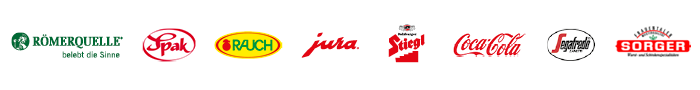 